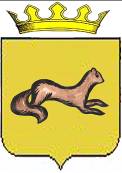 КОНТРОЛЬНО-СЧЕТНЫЙ ОРГАН____ОБОЯНСКОГО РАЙОНА КУРСКОЙ ОБЛАСТИ____306230, Курская обл., г. Обоянь, ул. Шмидта д.6, kso4616@rambler.ruЗАКЛЮЧЕНИЕ №79на проект решения Представительного Собрания Обоянского района Курской области «О бюджете муниципального района «Обоянский район»Курской области на 2024 год и на плановый период 2025 и 2026 годов»г. Обоянь                                                                                          19 декабря 2023г.Общие положения.1.1. Заключение на проект Решения Представительного Собрания Обоянского района Курской области «О бюджете муниципального района «Обоянский район» Курской области на 2024 год и на плановый период 2025 и 2026 годов» (далее Решение) подготовлено в соответствии с Бюджетным кодексом Российской Федерации, Федеральным Законом от 06.10.2003 г. № 131-ФЗ «Об общих принципах организации местного самоуправления в Российской Федерации», Уставом муниципального района «Обоянский район» Курской области и на основании материалов, представленных Представительным Собранием Обоянского района Курской области. 1.2. В соответствии с представленным проектом, предполагается утверждение следующих основных параметров местного бюджета: - прогнозируемый общий объем доходов бюджета муниципального района «Обоянский район» Курской области на 2024 год - 1 012 752 827 рублей;- общий объем расходов бюджета муниципального района «Обоянский район» Курской области на 2024 год - 1 039 286 827 рублей;- дефицит бюджета муниципального района «Обоянский район» Курской области на 2024 год - 26 534 000 рублей.- прогнозируемый общий объем доходов бюджета муниципального района «Обоянский район» Курской области на 2025 год в сумме 791 496 359 рублей и на 2026 год – в сумме 862 921 956 рублей;- общий объем расходов бюджета муниципального района «Обоянский район» Курской области на 2025 год в сумме 791 496 359 рублей, в том числе условно утвержденные расходы в сумме 6 669 208 рублей, на 2026 год – в сумме 862 921 956 рублей, в том числе условно утвержденные расходы в сумме 14 040 795 рублей;- дефицит (профицит) бюджета муниципального района «Обоянский район» Курской области на 2025 год в сумме 0 рублей, дефицит (профицит) бюджета муниципального района «Обоянский район» Курской области на 2026 год в сумме 0 рублей.- общий объем бюджетных ассигнований на исполнение публичных нормативных обязательств на 2024 год в сумме 42 842 247 рублей, на 2025 год - в сумме 38 320 702 рубля, на 2026 год - в сумме 37 820 702 рубля.- размер резервного фонда Администрации Обоянского района Курской области на 2024 год в сумме 200 000 рублей, на 2025 год в сумме 0 рублей, на 2026 год в сумме 0 рублей.- бюджетные ассигнования дорожного фонда Обоянского района Курской области на 2024 год в сумме 24 505 079 рублей; на 2025 год в сумме 14 377 100 рублей, на 2026 год в сумме 14 481 780 рублей.1.3. Таким образом, перечень основных параметров представленного проекта соответствует положениям ст. 184.1 Бюджетного кодекса РФ, а также Решению Представительного Собрания Обоянского района Курской области от 29 октября 2019 г. N 2/10-IV "Об утверждении Положения о бюджетном процессе в муниципальном районе "Обоянский район" Курской области".2. Выводы и предложения.Контрольно-счетный орган Обоянского района Курской области рекомендует Представительному Собранию Обоянского района Курской области рассмотреть, предложенный проект Решения на заседании Представительного Собрания Обоянского района Курской области.Председатель Контрольно-счетного органа Обоянского района Курской области                                                 С. Н. Шеверев